       ҠАРАР                                                                                  РЕШЕНИЕСовета  сельского  поселения  Улу-Телякский  сельсовет  муниципального  района  Иглинский  район  Республики  Башкортостан 28 созываОб утверждении Порядка заключения соглашений между органами местного самоуправления муниципального района Иглинский район Республики Башкортостан и органами местного самоуправления сельского поселения Улу-Телякский сельсовет муниципального района Иглинский район Республики Башкортостан о передаче осуществления части полномочий по решению вопросов местного значенияВ соответствии с Бюджетным кодексом Российской Федерации, Федеральным законом от 06.10.2003 № 131-ФЗ «Об общих принципах организации местного самоуправления в Российской Федерации», Уставом сельского поселения Улу-Телякский сельсовет муниципального района Иглинский район Республики Башкортостан, Совет сельского поселения Улу-Телякский сельсовет муниципального района Иглинский район Республики Башкортостан решил:	1. Утвердить Порядок заключения соглашений между органами местного самоуправления муниципального района Иглинский район Республики Башкортостан и органами местного самоуправления сельского поселения Улу-Телякский сельсовет муниципального района Иглинский район Республики Башкортостан о передаче осуществления части полномочий по решению вопросов местного значения согласно приложению.	2. Настоящее решение разместить на информационном стенде в здании администрации сельского поселения по адресу: РБ, Иглинский район, с. Улу-Теляк ул.Ленина,14а и опубликовать на официальном сайте органов местного самоуправления сельского поселения Улу-Телякский сельсовет муниципального района Иглинский район Республики Башкортостан.	3. Контроль за исполнением настоящего решения возложить на постоянную Комиссию Совета по бюджету, налогам и вопросам муниципальной собственности председатель - Гималтдинова Г.Р.).	 Глава сельского поселения 							Р.Р.Чингизов    27 февраля  2020 года    №59Приложениек решению Совета сельского поселения Улу-Телякский сельсоветмуниципального района Иглинский район Республики Башкортостанот 27 февраля 2020 года № 59Порядокзаключения соглашений между органами местного самоуправления муниципального района Иглинский район Республики Башкортостан и органами местного самоуправления сельского поселения Улу-Телякский сельсовет муниципального района Иглинский район Республики Башкортостан о передаче осуществления части полномочий по решению вопросов местного значенияОбщие положения1.1. Настоящий Порядок заключения соглашений между органами местного самоуправления муниципального района Иглинский район Республики Башкортостан и органами местного самоуправления сельского поселения Улу-Телякский сельсовет муниципального района Иглинский район Республики Башкортостан о передаче осуществления части полномочий по решению вопросов местного значения (далее - Порядок) разработан в соответствии с Бюджетным кодексом Российской Федерации, Федеральным законом от 06.10.2003 года № 131-ФЗ «Об общих принципах организации местного самоуправления в Российской Федерации» (далее - Федеральный закон «Об общих принципах организации местного самоуправления в Российской Федерации»), Уставом сельского поселения Улу-Телякский сельсовет муниципального района Иглинский район Республики Башкортостан.1.2. Органы местного самоуправления сельского поселения Улу-Телякский сельсовет муниципального района Иглинский район Республики Башкортостан (далее – органы местного самоуправления поселения), вправе заключать соглашения с органами местного самоуправления муниципального района Иглинский район Республики Башкортостан (далее – органы местного самоуправления муниципального района) о передаче им осуществления части своих полномочий за счет межбюджетных трансфертов, предоставляемых из бюджета сельского поселения в бюджет муниципального района в соответствии с Бюджетным кодексом Российской Федерации.В этом случае, органы местного самоуправления муниципального района осуществляют полномочия по решению вопросов местного значения поселений на территории данного поселения в соответствии с Федеральным законом, Уставом муниципального района Иглинский район Республики Башкортостан, соглашением о передаче органам местного самоуправления муниципального района части полномочий по решению вопросов местного значения поселения.1.3. Органы местного самоуправления муниципального района вправе заключать соглашения с органами местного самоуправления поселений, входящих в состав муниципального района, о передаче им осуществления части своих полномочий за счет межбюджетных трансфертов, предоставляемых из бюджета муниципального района в бюджеты соответствующих поселений в соответствии с Бюджетным кодексом Российской Федерации.В этом случае органы местного самоуправления поселения осуществляют полномочия по решению вопросов местного значения муниципального района на территории данного поселения в соответствии с Федеральным законом, Уставом поселения, соглашением о передаче органам местного самоуправления поселения полномочий по решению вопросов местного значения муниципального района.2. Компетенция органов местного самоуправления сельского поселения2.1. Совет сельского поселения Улу-Телякский  сельсовет муниципального района Иглинский район Республики Башкортостан (далее – Совет сельского поселения):2.1.1. Принимает решения:- о передаче осуществления части полномочий по решению вопросов местного значения поселения органам местного самоуправления муниципального района;- о принятии органами местного самоуправления поселения осуществления части полномочий по решению вопросов местного значения муниципального района.2.1.2. Принимает правовые акты по вопросам:- передачи органами местного самоуправления поселения осуществления части своих полномочий по решению вопросов местного значения органам местного самоуправления муниципального района;- принятия органами местного самоуправления поселения осуществления части полномочий по решению вопросов муниципального района. 2.1.3. Контролирует выполнение принятых решений.2.2. Администрация сельского поселения Улу-Телякский сельсовет муниципального района Иглинский район Республики Башкортостан (далее Администрация сельского поселения):2.2.1. Инициирует передачу (принятие) органами местного самоуправления поселения осуществления части полномочий по решению вопросов местного значения.2.2.2. Представляет на рассмотрение Совета сельского поселения проект решения Совета о передаче (принятии) органами местного самоуправления поселения осуществления части полномочий по решению вопросов местного значения.2.2.3. Исполняет заключенные соглашения о передаче (принятии) органами местного самоуправления поселения осуществления части полномочий по решению вопросов местного значения.3. Передача осуществления части полномочий по решению вопросов местного значения органами местного самоуправления поселений органам местного самоуправления муниципального района3.1. Инициировать передачу осуществления части полномочий по решению вопросов местного значения поселений могут органы местного самоуправления поселения либо органы местного самоуправления муниципального района.3.2. Администрация сельского поселения, рассмотрев инициативу органов местного самоуправления муниципального района либо органов местного самоуправления поселений, готовит в тридцатидневный срок проект решения Совета сельского поселения о передаче органам местного самоуправления муниципального района осуществления части полномочий по решению вопросов местного значения поселений. Проект решения, а также прилагаемые к нему документы передаются в Совет сельского поселения не позднее, чем за 30 дней до заседания Совета сельского поселения, на которое выносится проект решения.Глава сельского поселения направляет проект решения, внесенный для рассмотрения Советом сельского поселения, в соответствующую профильную постоянную комиссию Совета сельского поселения для предварительного рассмотрения и дачи заключения.Порядок рассмотрения проекта решения и подготовки по нему заключения постоянные комиссии Совета сельского поселения определяют самостоятельно в соответствии с Регламентом Совета сельского поселения и Положением о постоянных комиссиях Совета сельского поселения.Порядок рассмотрения проекта решения на заседании Совета сельского поселения определяется Регламентом Совета сельского поселения.3.3. Совет сельского поселения принимает решение о передаче осуществления части полномочий по решению вопросов местного значения поселения органам местного самоуправления муниципального района и направляет принятое решение на рассмотрение органам местного самоуправления муниципального района.В решении Совета сельского поселения указываются:а) полномочия по решению вопросов местного значения поселения;б) срок, на который заключается соглашение о передаче части полномочий по решению вопросов местного значения;в) о возложении контроля за исполнением решения.3.4. В случае, если Совет сельского поселения принял решение о передаче осуществления части полномочий по решению вопросов местного значения поселений органам местного самоуправления муниципального района, главой сельского поселения и председателем Совета муниципального района заключается соглашение, если иное не установлено законодательством.Для разработки проекта соглашения может быть создана рабочая группа с включением представителей от каждой из сторон. Рабочая группа по итогам своей работы готовит проект соглашения, максимально учитывающий интересы сторон соглашения.Соглашения должны быть заключены до внесения проекта решения о бюджете сельского поселения на очередной финансовый год на рассмотрение Совета. В случаях изменения законодательства допускается заключение соглашений в течение года.3.5. В случае если депутаты Совета сельского поселения отклонили проект решения о передаче осуществления части полномочий по решению вопросов местного значения поселения, органам местного самоуправления, внесшим инициативу, направляется письмо о результатах рассмотрения инициированного ими вопроса. 3.6. Контроль за исполнением передаваемых полномочий, предусмотренных соглашением, осуществляется путем предоставления органам местного самоуправления поселения отчетов об осуществлении переданных полномочий, использовании финансовых средств и материальных ресурсов в сроки и порядке, определенные соглашением.3.7. Финансовые средства, необходимые для исполнения полномочий, предусмотренных соглашением, предоставляются в форме межбюджетных трансфертов.Ежегодный объем межбюджетных трансфертов, предоставляемых из бюджета поселения для осуществления полномочий, предусмотренных соглашением, устанавливается в соответствии с расчетом межбюджетных трансфертов, являющимся приложением к соглашению.Межбюджетные трансферты, предоставляемые для осуществления полномочий, перечисляются ежемесячно в пределах утвержденных сумм в бюджете поселения.В случае нецелевого использования межбюджетных трансфертов они подлежат возврату в бюджет поселения.3.8. Органы местного самоуправления поселений могут передать органам местного самоуправления муниципального района материальные ресурсы, необходимые для реализации передаваемых полномочий, по договору безвозмездного пользования в тридцатидневный срок со дня подписания соглашения.4. Принятие органами местного самоуправления поселений части полномочий по решению вопросов местного значения муниципального района4.1. Инициировать принятие органами местного самоуправления поселений части полномочий по решению вопросов местного значения муниципального района могут органы местного самоуправления поселения либо органы местного самоуправления муниципального района.4.2. В случае если инициатором принятия осуществления части полномочий по решению вопросов местного значения муниципального района выступают органы местного самоуправления поселения, то данное предложение направляется в адрес органов местного самоуправления муниципального района для рассмотрения ими вопроса о передаче названных полномочий. 4.3. В случае если инициатором передачи осуществления части полномочий по решению вопросов местного значения муниципального района выступают органы местного самоуправления муниципального района, то к рассмотрению органами местного самоуправления поселения принимается решение Совета муниципального района.Решение Совета муниципального района направляется в адрес Администрации поселения и должно содержать следующие сведения:а) полномочия по решению вопросов местного значения, которые подлежат передаче органам местного самоуправления поселения на основе соглашения;б) срок, на который заключается соглашение о передаче части полномочий по решению вопросов местного значения;4.4. Администрация поселения на основании поступившего правового акта, указанного в пункте 4.3 настоящего Порядка, готовит проект решения Совета сельского поселения о принятии органами местного самоуправления поселения осуществления части полномочий по решению вопросов местного значения муниципального района.Администрация поселения вносит проект решения Совета сельского поселения о принятии части полномочий в порядке и сроки, установленные при внесении нормативных правовых актов в Совет сельского поселения.Глава сельского поселения направляет проект решения, принятый для рассмотрения Советом сельского поселения, в соответствующую профильную постоянную комиссию Совета сельского поселения для предварительного рассмотрения и дачи заключения.Порядок рассмотрения проекта и подготовки по нему заключения постоянные комиссии Совета сельского поселения определяют самостоятельно в соответствии с Регламентом Совета сельского поселения и Положением о постоянных комиссиях Совета сельского поселения.Порядок рассмотрения проекта решения на заседании Совета определяется Регламентом Совета сельского поселения.4.5. Принятое Советом сельского поселения решение направляется органам местного самоуправления муниципального района.4.6. В случае если депутаты Совета сельского поселения приняли решение о принятии осуществления части полномочий по решению вопросов местного значения муниципального района, главой сельского поселения и председателем Совета муниципального района заключается соглашение, если иное не установлено законодательством.Для разработки проекта соглашения может быть создана рабочая группа с включением представителей от каждой из сторон. Рабочая группа по итогам своей работы готовит проект соглашения, максимально учитывающий интересы сторон соглашения.Соглашения должны быть заключены до внесения проекта решения о бюджете поселения на очередной финансовый год на рассмотрение Совета сельского поселения. В случаях изменения законодательства допускается заключение соглашений в течение года.В случае если депутаты Совета сельского поселения отклонили проект решения о приеме части полномочий по решению вопросов местного значения, органам местного самоуправления муниципального района, внесшим инициативу, направляется письмо о результатах рассмотрения данного вопроса.4.7. Органы местного самоуправления поселения в соответствии с условиями соглашения и расчетом межбюджетных трансфертов, предоставляемых из бюджета муниципального района в бюджет поселения в соответствии с Бюджетным кодексом Российской Федерации, являющимся неотъемлемым приложением к указанному соглашению, получают финансовые средства из бюджета поселения на реализацию передаваемых полномочий.4.8. Органы местного самоуправления муниципального района могут передать органам местного самоуправления поселения материальные ресурсы, необходимые для реализации передаваемых полномочий, по договору безвозмездного пользования в тридцатидневный срок со дня подписания соглашения.4.9. Органы местного самоуправления поселения предоставляют органам местного самоуправления муниципального района отчеты об осуществлении переданных полномочий, использовании финансовых средств (межбюджетных трансфертов) и материальных ресурсов в сроки и порядке, определенные соглашением.5. Требования к содержанию соглашения5.1. В соглашении указываются:5.1.1. наименование соглашения;5.1.2. наименование органов местного самоуправления, между которыми заключается соглашение, наименование должности, фамилия, имя, отчество должностных лиц органов местного самоуправления, действующих от имени указанных органов местного самоуправления, наименование нормативных правовых актов, на основании которых действуют названные лица при заключении соглашения;5.1.3. предмет (должен содержать указание на вопрос местного значения и конкретные передаваемые полномочия по его решению);5.1.4. права и обязанности сторон;5.1.5. порядок определения ежегодного объема межбюджетных трансфертов, необходимых для осуществления передаваемых полномочий;5.1.6. порядок передачи и использования материальных ресурсов;5.1.7. контроль за использованием передаваемых полномочий;5.1.8. срок, на который заключается соглашение и дата вступления его в силу;5.1.9. положения, устанавливающие основания и порядок прекращения его действия, в том числе досрочного;5.1.10. сроки и порядок предоставления отчетов об осуществлении переданных полномочий, использовании финансовых средств (межбюджетных трансфертов) и материальных ресурсов;5.1.11. ответственность сторон за ненадлежащее исполнение обязанностей;5.1.12. порядок рассмотрения сторонами споров в процессе исполнения соглашения;5.1.13. порядок внесения изменений и дополнений в соглашение;5.1.14. заключительные положения (в каком количестве экземпляров составлено соглашение и иные положения соглашения);5.1.15. место нахождения сторон соглашения (указываются юридические адреса сторон соглашения);5.1.16. подписи сторон соглашения.5.2. Соглашение вступает в силу и становится обязательным для органов местного самоуправления муниципального района и органов местного самоуправления поселений со дня его подписания сторонами.6. Порядок использования дополнительных материальных ресурсов и финансовых средств для осуществления переданных полномочий6.1. Дополнительные финансовые средства на исполнение полномочий (или части полномочий) используются в целях обеспечения исполнения переданных полномочий надлежащим образом в полном объеме и с соблюдением норм законодательства.6.2. Дополнительные финансовые средства используются в случаях:- недостаточности финансовых средств, предоставленных бюджету в виде иных межбюджетных трансфертов на обеспечение передаваемых полномочий (или части полномочий) на текущий финансовый год и увеличение доходной части бюджета за счет роста собственных доходов бюджета (за исключением средств по дополнительным отчислениям и субсидиям).6.3. Дополнительные финансовые средства используются строго на цели, указанные в соглашении о передаче полномочий, в рамках утвержденного Советом бюджета сельского поселения на соответствующий финансовый год.6.4. Кредиторская задолженность по расходам, предусмотренным дополнительным финансированием из бюджета муниципального района на осуществление переданных полномочий (или части полномочий) на конец текущего финансового года не допускается.7. Прекращение действия соглашения7.1. Соглашение прекращает свое действие с момента истечения срока, на который оно было заключено.7.2. Изменения в соглашение вносятся в порядке, предусмотренном настоящим Порядком для заключения соглашения.7.3. В случае неисполнения условий соглашение может быть расторгнуто по инициативе любой из сторон. Уведомление о расторжении соглашения направляется другой стороне в письменном виде.При наличии споров соглашение может быть расторгнуто в судебном порядке, в соответствии с законодательством Российской Федерации.БАШҠОРТОСТАН РЕСПУБЛИКАҺЫ ИГЛИН РАЙОНЫ
МУНИЦИПАЛЬ РАЙОНЫНЫҢ 
ОЛО ТЕЛӘК АУЫЛ СОВЕТЫАУЫЛ  БИЛӘМӘҺЕ  СОВЕТЫ452425, ОлоТеләкауылы, Ленин урамы, 14аТел./факс (34795) 2-44-58/2-44-18e-mail: ulu-telyakselsovet@mail.ru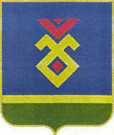 СОВЕТ СЕЛЬСКОГО ПОСЕЛЕНИЯУЛУ-ТЕЛЯКСКИЙ СЕЛЬСОВЕТ   МУНИЦИПАЛЬНОГО РАЙОНА ИГЛИНСКИЙ РАЙОН
РЕСПУБЛИКИ  БАШКОРТОСТАН452425, с. Улу-Теляк, ул. Ленина, 14аТел./факс (34795) 2-44-58/2-44-18e-mail: ulu-telyakselsovet@mail.ru